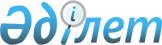 О внесении изменений в решение 12 сессии Абайского районного маслихата от 22 декабря 2016 года № 12/107 "О районном бюджете на 2017-2019 годы"
					
			С истёкшим сроком
			
			
		
					Решение 14 сессии Абайского районного маслихата Карагандинской области от 16 марта 2017 года № 14/147. Зарегистрировано Департаментом юстиции Карагандинской области 3 апреля 2017 года № 4199. Прекращено действие в связи с истечением срока
      В соответствии с Бюджетным кодексом Республики Казахстан от 4 декабря 2008 года, Законом Республики Казахстан от 23 января 2001 года "О местном государственном управлении и самоуправлении в Республике Казахстан", Абайский районный маслихат РЕШИЛ:
      1. Внести в решение  12 сессии Абайского районного маслихата от 22 декабря 2016 года № 12/107 "О районном бюджете на 2017-2019 годы" (зарегистрировано в Реестре государственной регистрации нормативных правовых актов за № 4081, опубликовано в Эталонном контрольном банке нормативных правовых актов Республики Казахстан в электронном виде 25 января 2017 года и в районной газете "Абай-Ақиқат" от 14 января 2017 года № 2 (4156)) следующие изменения:
       пункт 1 изложить в следующей редакции:
       "1. Утвердить районный бюджет на 2017-2019 годы согласно приложениям 1, 2 и 3 соответственно, в том числе на 2017 год в следующих объемах:
      1) доходы - 7 575 721 тысяч тенге, в том числе:
       налоговые поступления - 1 873 995 тысяч тенге;
       неналоговые поступления - 13 192 тысяч тенге;
       поступления от продажи основного капитала - 27 377 тысяч тенге;
       поступления трансфертов - 5 661 157 тысяч тенге;
       2) затраты - 7 637 450 тысяч тенге;
      3) чистое бюджетное кредитование - 494 826 тысяч тенге:
       бюджетные кредиты - 505 929 тысяч тенге; 
       погашение бюджетных кредитов - 11 103 тысяч тенге;
      4) сальдо по операциям с финансовыми активами – 0 тысяч тенге, в том числе:
       приобретение финансовых активов – 0 тысяч тенге;
       поступление от продажи финансовых активов государства – 0 тысяч тенге;
      5) дефицит (профицит) бюджета – минус 556 555 тысяч тенге;
      6) финансирование дефицита (использование профицита) бюджета – 556 555 тысяч тенге: 
       поступление займов – 505 929 тысяч тенге;
       погашение займов – 11 103 тысяч тенге;
       используемые остатки бюджетных средств – 61 729 тысяч тенге.";
      приложения 1, 4, 6, 7 к указанному решению изложить в новой редакции согласно приложения 1, 2, 3, 4 к настоящему решению.
       2. Настоящее решение вводится в действие с 1 января 2017 года. Районный бюджет на 2017 год 
      Целевые трансферты и бюджетные кредиты на 2017 год Затраты по аппаратам акима города районного значения, поселка, села, сельского округа на 2017 год
      Продолжение таблицы 
      Продолжение таблицы 
      Продолжение таблицы 
      Продолжение таблицы  Распределение трансфертов органам местного самоуправления между городами районного значения, селами, поселками, сельскими округами на 2017 год
					© 2012. РГП на ПХВ «Институт законодательства и правовой информации Республики Казахстан» Министерства юстиции Республики Казахстан
				
      Председатель сессии 

Р. Мусагалиев

      Секретарь Абайского
 районного маслихата 

Б. Цай
Приложение 1
к решению 14 сессии
Абайского районного маслихатаот 16 марта 2017 года № 14/147Приложение 1
к решению 12 сессии
Абайского районного маслихата
от 22 декабря 2016 года № 12/107
Категория 
Категория 
Категория 
Категория 
Сумма (тысяч тенге)
Класс 
Класс 
Класс 
Сумма (тысяч тенге)
Подкласс
Подкласс
Сумма (тысяч тенге)
Наименование
Сумма (тысяч тенге)
1
2
3
4
5
І. Доходы 
7 575 721
1
Налоговые поступления 
1 873 995
01
Подоходный налог 
817 407
 2
Индивидуальный подоходный налог 
817 407
03
Социальный налог 
489 374
1
Социальный налог
489 374
04
Налоги на собственность 
477 609
1
Налоги на имущество 
243 024
3
Земельный налог
184 565
4
Налог на транспортные средства 
45 858
5
Единый земельный налог 
4 162
05 
Внутренние налоги на товары, работы и услуги
74 324
2 
Акцизы
2 686
3 
Поступление за использование природных и других ресурсов 
23 895
4
Сборы за ведение предпринимательской и профессиональной деятельности 
47 620
5
Налог на игорный бизнес 
123
07
Прочие налоги
91
1
Прочие налоги
91
08
Обязательные платежи, взимаемые за совершение юридически значимых действий и (или) выдачу документов уполномоченными на то государственными органами или должностными лицами
15 190
1
Государственная пошлина 
15 190
2
Неналоговые поступления 
13 192
01 
Доходы от государственной собственности 
9 206
5
Доходы от аренды имущества, находящегося в государственной собственности 
9 206
06
Прочие неналоговые поступления 
3 986
1
Прочие неналоговые поступления 
3 986
3
Поступления от продажи основного капитала 
27 377
01
Продажа государственного имущества, закрепленного за государственными учреждениями
6 782
1
Продажа государственного имущества, закрепленного за государственными учреждениями
6 782
03
Продажа земли и нематериальных активов 
20 595
1
Продажа земли 
20 095
2
Продажа нематериальных активов 
500
4
Поступления трансфертов 
5 661 157
02
Трансферты из вышестоящих органов государственного управления
5 661 157
2
Трансферты из областного бюджета
5 661 157
Функциональная группа 
Функциональная группа 
Функциональная группа 
Функциональная группа 
Функциональная группа 
Сумма (тысяч тенге)
Функциональная подгруппа 
Функциональная подгруппа 
Функциональная подгруппа 
Функциональная подгруппа 
Сумма (тысяч тенге)
Администратор бюджетных программ 
Администратор бюджетных программ 
Администратор бюджетных программ 
Сумма (тысяч тенге)
Программа 
Программа 
Сумма (тысяч тенге)
Наименование
Сумма (тысяч тенге)
1
2
3
4
5
6
ІІ. Затраты 
7 637 450
01
Государственные услуги общего характера 
499 925
1
Представительные, исполнительные и другие органы, выполняющие общие функции государственного управления
374 240
112
Аппарат маслихата района (города областного значения)
20 038
001
Услуги по обеспечению деятельности маслихата района (города областного значения)
19 768
003
Капитальные расходы государственного органа
270
122
Аппарат акима района (города областного значения)
109 645
001
Услуги по обеспечению деятельности акима района (города областного значения)
100 660
003
Капитальные расходы государственного органа
8 985
123
Аппарат акима района в городе, города районного значения, поселка, села, сельского округа
244 557
001
Услуги по обеспечению деятельности акима района в городе, города районного значения, поселка, села, сельского округа 
243 787
022
Капитальные расходы государственного органа
770
2
Финансовая деятельность 
22 823
489
Отдел государственных активов и закупок района (города областного значения)
22 823
001
Услуги по реализации государственной политики в области управления государственных активов и закупок на местном уровне
9 931
003
Капитальные расходы государственного органа
356
005
Приватизация, управление коммунальным имуществом, постприватизационная деятельность и регулирование споров, связанных с этим 
12 536
9
Прочие государственные услуги общего характера 
102 862
459
Отдел экономики и финансов района (города областного значения)
26 401
001
Услуги по реализации государственной политики в области формирования и развития экономической политики, государственного планирования, исполнения бюджета и управления коммунальной собственностью района (города областного значения) 
25 951
015
Капитальные расходы государственного органа
450
486
Отдел земельных отношений, архитектуры и градостроительства района (города областного значения)
21 344
001
Услуги по реализации государственной политики в области регулирования земельных отношений, архитектуры и градостроительства на местном уровне
21 344
492
Отдел жилищно-коммунального хозяйства, пассажирского транспорта, автомобильных дорог и жилищной инспекции района (города областного значения)
43 617
001
Услуги по реализации государственной политики на местном уровне в области жилищно-коммунального хозяйства, пассажирского транспорта, автомобильных дорог и жилищной инспекции
 21 755
013
Капитальные расходы государственного органа
21 862
494
Отдел предпринимательства и промышленности района (города областного значения)
11 500
001
Услуги по реализации государственной политики на местном уровне в области развития предпринимательства и промышленности
11 350
003
Капитальные расходы государственного органа
150
02
Оборона 
16 582
1
Военные нужды 
8 363
122
Аппарат акима района (города областного значения)
8 363
005
Мероприятия в рамках исполнения всеобщей воинской обязанности 
8 363
2
Организация работы по чрезвычайным ситуациям 
 8 219
122
Аппарат акима района (города областного значения)
 8 219
006
Предупреждение и ликвидация чрезвычайных ситуаций масштаба района (города областного значения)
7 440
007
Мероприятия по профилактике и тушению степных пожаров районного (городского) масштаба, а также пожаров в населенных пунктах, в которых не созданы органы государственной противопожарной службы
779
03
Общественный порядок, безопасность, правовая, судебная, уголовно-исполнительная деятельность 
13 847
9
Прочие услуги в области общественного порядка и безопасности 
13 847
492
Отдел жилищно-коммунального хозяйства, пассажирского транспорта, автомобильных дорог и жилищной инспекции района (города областного значения)
13 847
021
Обеспечение безопасности дорожного движения в населенных пунктах 
13 847
04
Образование 
 3 127 798
1
Дошкольное воспитание и обучение 
431 903
464
Отдел образования района (города областного значения)
431 903
009
Обеспечение деятельности организаций дошкольного воспитания и обучения
104 381
040
Реализация государственного образовательного заказа в дошкольных организациях образования 
327 522
2
Начальное, основное среднее и общее среднее образование 
2 478 629
123
Аппарат акима района в городе, города районного значения, поселка, села, сельского округа
1 359
005
Организация бесплатного подвоза учащихся до школы и обратно в сельской местности 
 1 359
464
Отдел образования района (города областного значения)
2 416 811
003
Общеобразовательное обучение 
2 310 958
006
Дополнительное образование для детей 
105 853
465
Отдел физической культуры и спорта района (города областного значения)
60 459
017
Дополнительное образование для детей и юношества по спорту
60 459
9
Прочие услуги в области образования 
217 266
464
Отдел образования района (города областного значения)
217 266
001
Услуги по реализации государственной политики на местном уровне в области образования
15 031
005
Приобретение и доставка учебников, учебно-методических комплексов для государственных учреждений образования района (города областного значения) 
50 000
007
Проведение школьных олимпиад, внешкольных мероприятий и конкурсов районного (городского) масштаба
258
015
Ежемесячные выплаты денежных средств опекунам (попечителям) на содержание ребенка – сироты (детей – сирот), и ребенка (детей), оставшегося без попечения родителей
29 718
067
Капитальные расходы подведомственных государственных учреждений и организаций
122 259
06
Социальная помощь и социальное обеспечение 
292 252
1
Социальное обеспечение
16 883
451
Отдел занятости и социальных программ района (города областного значения)
14 895
005
Государственная адресная социальная помощь
3 775
016
Государственные пособия на детей до 18 лет
8 124
025
Внедрение обусловленной денежной помощи по проекту "Өрлеу"
2 996
464
Отдел образования района (города областного значения)
1 988
030
Содержание ребенка (детей), переданного патронатным воспитателям
1 988
2
Социальная помощь
215 961
451
Отдел занятости и социальных программ района (города областного значения)
215 961
002
Программа занятости 
32 057
004
Оказание социальной помощи на приобретение топлива специалистам здравоохранения, образования, социального обеспечения, культуры, спорта и ветеринарии в сельской местности в соответствии с законодательством Республики Казахстан 
4 803
006
Оказание жилищной помощи 
8 938
007
Социальная помощь отдельным категориям нуждающихся граждан по решениям местных представительных органов 
12 119
010
Материальное обеспечение детей-инвалидов, воспитывающихся и обучающихся на дому
545
014
Оказание социальной помощи нуждающимся гражданам на дому 
70 291
017
Обеспечение нуждающихся инвалидов обязательными гигиеническими средствами и предоставление услуг специалистами жестового языка, индивидуальными помощниками в соответствии с индивидуальной программой реабилитации инвалида 
67 623
023
Обеспечение деятельности центров занятости населения
19 585
9
Прочие услуги в области социальной помощи и социального обеспечения 
59 408
451
Отдел занятости и социальных программ района (города областного значения)
59 408
001
Услуги по реализации государственной политики на местном уровне в области обеспечения занятости и реализации социальных программ для населения
36 555
011
Оплата услуг по зачислению, выплате и доставке пособий и других социальных выплат 
1 844
021
Капитальные расходы государственного органа
300
050
Реализация Плана мероприятий по обеспечению прав и улучшению качества жизни инвалидов в Республике Казахстан на 2012 – 2018 годы
20 709
07
Жилищно-коммунальное хозяйство 
2 362 701
1
Жилищное хозяйство 
471 462
467
Отдел строительства района (города областного значения)
468 259
003
Проектирование и (или) строительство, реконструкция жилья коммунального жилищного фонда
453 177
004
Проектирование, развитие и (или) обустройство инженерно-коммуникационной инфраструктуры
15 082
492
Отдел жилищно-коммунального хозяйства, пассажирского транспорта, автомобильных дорог и жилищной инспекции района (города областного значения)
3 203
005
Снос аварийного и ветхого жилья
1 254
049
Проведение энергетического аудита многоквартирных жилых домов
1 949
2
Коммунальное хозяйство 
1 806 698
467
Отдел строительства района (города областного значения)
988 742
006
Развитие системы водоснабжения и водоотведения
573 898
058
Развитие системы водоснабжения и водоотведения в сельских населенных пунктах
414 844
492
Отдел жилищно-коммунального хозяйства, пассажирского транспорта, автомобильных дорог и жилищной инспекции района (города областного значения)
817 956
011
Обеспечение бесперебойного теплоснабжения малых городов
290 000
012
Функционирование системы водоснабжения и водоотведения 
5 000
014
Развитие благоустройства городов и населенных пунктов
323 656
026
Организация эксплуатации тепловых сетей, находящихся в коммунальной собственности районов (городов областного значения)
199 300
3
Благоустройство населенных пунктов
84 541
492
Отдел жилищно-коммунального хозяйства, пассажирского транспорта, автомобильных дорог и жилищной инспекции района (города областного значения)
84 541
016
Обеспечение санитарии населенных пунктов 
2 541
018
Благоустройство и озеленение населенных пунктов
82 000
08
Культура, спорт, туризм и информационное пространство 
790 925
1
Деятельность в области культуры 
234 272
478
Отдел внутренней политики, культуры и развития языков района (города областного значения)
234 272
009
Поддержка культурно-досуговой работы
234 272
2
Спорт 
413 954
465
Отдел физической культуры и спорта района (города областного значения)
10 152
001
Услуги по реализации государственной политики на местном уровне в сфере физической культуры и спорта 
7 434
006
Проведение спортивных соревнований на районном (города областного значения) уровне 
1 125
007
Подготовка и участие членов сборных команд района (города областного значения) по различным видам спорта на областных спортивных соревнованиях 
1 593
467
Отдел строительства района (города областного значения)
403 802
008
Развитие объектов спорта
403 802
3
Информационное пространство 
88 407
478
Отдел внутренней политики, культуры и развития языков района (города областного значения)
88 407
005
Услуги по проведению государственной информационной политики
 11 498
007
Функционирование районных (городских) библиотек
75 033
008
Развитие государственного языка и других языков народа Казахстана
1 876
9
Прочие услуги по организации культуры, спорта, туризма и информационного пространства 
54 292
478
Отдел внутренней политики, культуры и развития языков района (города областного значения)
54 292
001
Услуги по реализации государственной политики на местном уровне в области информации, укрепления государственности и формирования социального оптимизма граждан, развития языков и культуры
21 964
004
Реализация мероприятий в сфере молодежной политики 
9 634
032
Капитальные расходы подведомственных государственных учреждений и организаций
22 694
10
Сельское, водное, лесное, рыбное хозяйство, особо охраняемые природные территории, охрана окружающей среды и животного мира, земельные отношения 
102 895
1
Сельское хозяйство 
85 842
462
Отдел сельского хозяйства района (города областного значения)
27 540
001
Услуги по реализации государственной политики на местном уровне в сфере сельского хозяйства 
27 340
006
Капитальные расходы государственного органа
200
467
Отдел строительства района (города областного значения)
4 096
010
Развитие объектов сельского хозяйства
4 096
473
Отдел ветеринарии района (города областного значения)
54 206
001
Услуги по реализации государственной политики на местном уровне в сфере ветеринарии
12 910
005
Обеспечение функционирования скотомогильников (биотермических ям) 
1 000
007
Организация отлова и уничтожения бродячих собак и кошек 
 2 868
008
Возмещение владельцам стоимости изымаемых и уничтожаемых больных животных, продуктов и сырья животного происхождения
3 500
010
Проведение мероприятий по идентификации сельскохозяйственных животных
3 164
011
Проведение противоэпизоотических мероприятий 
 30 764
6
Земельные отношения
8 085
486
Отдел земельных отношений, архитектуры и градостроительства района (города областного значения)
8 085
008
Землеустройство, проводимое при установлении границ районов, городов областного значения, районного значения, сельских округов, поселков, сел
8 085
9
Прочие услуги в области сельского, водного, лесного, рыбного хозяйства, охраны окружающей среды и земельных отношений
8 968
459
Отдел экономики и финансов района (города областного значения)
8 968
099
Реализация мер по оказанию социальной поддержки специалистов 
8 968
11
Промышленность, архитектурная, градостроительная и строительная деятельность
10 325
2
Архитектурная, градостроительная и строительная деятельность
10 325
467
Отдел строительства района (города областного значения)
10 325
001
Услуги по реализации государственной политики на местном уровне в области строительства
10 175
017
Капитальные расходы государственного органа
150
12
Транспорт и коммуникации 
 154 549
1
Автомобильный транспорт 
 125 553
492
Отдел жилищно-коммунального хозяйства, пассажирского транспорта, автомобильных дорог и жилищной инспекции района (города областного значения)
 125 553
023
Обеспечение функционирования автомобильных дорог
 5 000
045
Капитальный и средний ремонт автомобильных дорог районного значения и улиц населенных пунктов
120 553
9
Прочие услуги в сфере транспорта и коммуникаций
 28 996
492
Отдел жилищно-коммунального хозяйства, пассажирского транспорта, автомобильных дорог и жилищной инспекции района (города областного значения)
28 996
037
Субсидирование пассажирских перевозок по социально значимым городским (сельским), пригородным и внутрирайонным сообщениям 
28 996
13
Прочие 
25 074
9
Прочие 
25 074
123
Аппарат акима района в городе, города районного значения, поселка, села, сельского округа
21 074
040
Реализация мер по содействию экономическому развитию регионов в рамках Программы развития регионов до 2020 года
21 074
459
Отдел экономики и финансов района (города областного значения)
4 000
012
Резерв местного исполнительного органа района (города областного значения)
4 000
14
Обслуживание долга 
59
1
Обслуживание долга 
59
459
Отдел экономики и финансов района (города областного значения)
59
021
Обслуживание долга местных исполнительных органов по выплате вознаграждений и иных платежей по займам из областного бюджета
59
15
Трансферты 
240 518
1
Трансферты 
240 518
459
Отдел экономики и финансов района (города областного значения)
240 518
006
Возврат неиспользованных (недоиспользованных) целевых трансфертов
15
051
Трансферты органам местного самоуправления
240 493
054
Возврат сумм неиспользованных (недоиспользованных) целевых трансфертов, выделенных из республиканского бюджета за счет целевого трансферта из Национального фонда Республики Казахстан
10
ІІІ. Чистое бюджетное кредитование 
 494 826
Бюджетные кредиты 
505 929
07
Жилищно-коммунальное хозяйство 
461 684
1
Жилищное хозяйство 
461 684
492
Отдел жилищно-коммунального хозяйства, пассажирского 

транспорта, автомобильных дорог и жилищной инспекции района (города областного значения)
461 684
053
Кредитование на реконструкцию и строительство систем тепло-, водоснабжения и водоотведения
461 684
10
Сельское, водное, лесное, рыбное хозяйство, особо охраняемые природные территории, охрана окружающей среды и животного мира, земельные отношения 
44 245
9
Прочие услуги в области сельского, водного, лесного, рыбного хозяйства, охраны окружающей среды и земельных отношений
44 245
459
Отдел экономики и финансов района (города областного значения)
44 245
018
Бюджетные кредиты для реализации мер социальной поддержки специалистов 
44 245
Категория 
Категория 
Категория 
Категория 
Сумма (тысяч тенге)
Класс
Класс
Класс
Сумма (тысяч тенге)
Подкласс
Подкласс
Сумма (тысяч тенге)
 Наименование 
Сумма (тысяч тенге)
 1
 2 
 3
 4
5
5
Погашение бюджетных кредитов 
11 103
01
Погашение бюджетных кредитов 
11 103
1
Погашение бюджетных кредитов, выданных из государственного бюджета 
11 103
Функциональная группа 
Функциональная группа 
Функциональная группа 
Функциональная группа 
Функциональная группа 
Сумма 

(тысяч тенге)
Функциональная подгруппа
Функциональная подгруппа
Функциональная подгруппа
Функциональная подгруппа
Сумма 

(тысяч тенге)
Администратор бюджетных программ
Администратор бюджетных программ
Администратор бюджетных программ
Сумма 

(тысяч тенге)
Программа
Программа
Сумма 

(тысяч тенге)
 Наименование 
Сумма 

(тысяч тенге)
1
2
3
4
5
6
ІV. Сальдо по операциям с финансовыми активами
0
Приобретение финансовых активов 
0
Поступление от продажи финансовых активов государства
0
Функциональная группа 
Функциональная группа 
Функциональная группа 
Функциональная группа 
Функциональная группа 
Сумма

(тысяч тенге)
Функциональная подгруппа
Функциональная подгруппа
Функциональная подгруппа
Функциональная подгруппа
Сумма

(тысяч тенге)
Администратор бюджетных программ
Администратор бюджетных программ
Администратор бюджетных программ
Сумма

(тысяч тенге)
Программа
Программа
Сумма

(тысяч тенге)
 Наименование 
Сумма

(тысяч тенге)
1
2
3
4
5
6
V. Дефицит (профицит) бюджета 
 - 556 555
VІ. Финансирование дефицита (использование профицита) бюджета
556 555
Поступление займов 
505 929
Погашение займов 
11 103
Используемые остатки бюджетных средств 
61 729
16
Погашение займов 
11 103
1
Погашение займов 
11 103
459
Отдел экономики и финансов района (города областного значения)
11 103
005
Погашение долга местного исполнительного органа перед вышестоящим бюджетом 
11 103Приложение 2
к решению 14 сессии
Абайского районного маслихата
от 16 марта 2017 года № 14/147Приложение 4
к решению 12 сессии
Абайского районного маслихата
от 22 декабря 2016 года № 12/107
Наименование
Сумма (тысяч тенге)
1
2
Итого 
2 623 305
Текущие целевые трансферты 
434 958
Из республиканского бюджета 
42 781
На доплату учителям, прошедшим стажировку по языковым курсам и на доплату учителям за замещение на период обучения основного сотрудника
5 963
На развитие рынка труда, в рамках Программы развития продуктивной занятости и массового предпринимательства
13 757
На внедрение обусловленной денежной помощи по проекту "Өрлеу"
2 352
На реализацию Плана мероприятий по обеспечению прав и улучшению качества жизни инвалидов в Республике Казахстан на 2012 – 2018 годы
20 709
Из областного бюджета 
392 177
На жилищно – коммунальное хозяйство
199 300
На проведение энергетического аудита многоквартирных жилых домов
1 949
На создание цифровой образовательной инфраструктуры
46 100
На повышение квалификации и переподготовку учителей школ области
1 000
На укрепление материально-технической базы и проведение ремонтов объектов образования
10 000
На проведение среднего ремонта автомобильных дорог районного значения (улиц города) и улиц населенных пунктов
120 553
На возмещение владельцам стоимости изымаемых и уничтожаемых больных животных, продуктов и сырья животного происхождения и на подключение интернет – связи для ветеринарных пунктов
5 190
На выполнение земельно – кадастровых работ в связи с изменением границ района
8 085
Целевые трансферты на развитие
1 682 418
Целевые трансферты на развитие из республиканского бюджета 
1 211 235
На развитие системы водоснабжения и водоотведения
779 131
На строительство жилого объекта
432 104
Целевые трансферты на развитие из областного бюджета 
471 183
На развитие системы водоснабжения и водоотведения
194 783
На развитие объектов спорта
276 400
Бюджетные кредиты из республиканского бюджета 
505 929
На реконструкцию и строительство систем тепло-, водоснабжения и водоотведения
461 684
Бюджетные кредиты для реализации мер социальной поддержки специалистов 
44 245Приложение 3
к решению 14 сессии
Абайского районного маслихата
от 16 марта 2017 года № 14/147Приложение 6
к решению 12 сессии
Абайского районного маслихата
 от 22 декабря 2016 года № 12/107
Функциональная группа 
Функциональная группа 
Функциональная группа 
Функциональная группа 
Функциональная группа 
в том числе по акиматам
в том числе по акиматам
в том числе по акиматам
Функциональная подгруппа 
Функциональная подгруппа 
Функциональная подгруппа 
Функциональная подгруппа 
 Абай 
Топар
Карабас 
Администратор бюджетных программ 
Администратор бюджетных программ 
Администратор бюджетных программ 
 Абай 
Топар
Карабас 
Программа 
Программа 
 Абай 
Топар
Карабас 
Наименование
 Абай 
Топар
Карабас 
1
2
3
4
5
6
7
8
01
Государственные услуги общего характера 
31 178
30 542
16 527
1
Представительные, исполнительные и другие органы, выполняющие общие функции государственного управления
31 178
30 542
16 527
123
Аппарат акима района в городе, города районного значения, поселка, села, сельского округа
31 178
30 542
16 527
001
Услуги по обеспечению деятельности акима района в городе, города районного значения, поселка, села, сельского округа
31 178
30 542
16 227
022
Капитальные расходы государственного органа
 300
04
Образование 
1 359
2
Начальное, основное среднее и общее среднее образование 
1 359
123
Аппарат акима района в городе, города районного значения, поселка, села, сельского округа
1 359
005
Организация бесплатного подвоза учащихся до школы и обратно в сельской местности
1 359
13
Прочие
8 940
2 140
9
Прочие
8 940
2 140
123
Аппарат акима района в городе, города районного значения, поселка, села, сельского округа
8 940
2 140
040
Реализация мер по содействию экономическому развитию регионов в рамках Программы развития регионов до 2020 года
8 940
2 140
Итого 
31 178
39 482
 20 026
Функциональная группа 
Функциональная группа 
Функциональная группа 
Функциональная группа 
Функциональная группа 
в том числе по акиматам
в том числе по акиматам
в том числе по акиматам
Функциональная подгруппа 
Функциональная подгруппа 
Функциональная подгруппа 
Функциональная подгруппа 
Южный 
Акбастауский
Сарепта
Администратор бюджетных программ 
Администратор бюджетных программ 
Администратор бюджетных программ 
Южный 
Акбастауский
Сарепта
Программа 
Программа 
Южный 
Акбастауский
Сарепта
Наименование
Южный 
Акбастауский
Сарепта
1
2
3
 4 
5
6
7
8
01
Государственные услуги общего характера 
14 041
15 655
13 967
1
Представительные, исполнительные и другие органы, выполняющие общие функции государственного управления
14 041
15 655
13 967
123
Аппарат акима района в городе, города районного значения, поселка, села, сельского округа
14 041
15 655
13 967
001
Услуги по обеспечению деятельности акима района в городе, города районного значения, поселка, села, сельского округа
14 041
15 485
13 967
022
Капитальные расходы государственного органа
 170
13
Прочие
 2 190
 996
9
Прочие
 2 190
 996
123
Аппарат акима района в городе, города районного значения, поселка, села, сельского округа
 2 190
 996
040
Реализация мер по содействию экономическому развитию регионов в рамках Программы развития регионов до 2020 года
 2 190
 996
Итого 
16 231
15 655
14 963
Функциональная группа 
Функциональная группа 
Функциональная группа 
Функциональная группа 
Функциональная группа 
в том числе по акиматам
в том числе по акиматам
в том числе по акиматам
Функциональная подгруппа 
Функциональная подгруппа 
Функциональная подгруппа 
Функциональная подгруппа 
Карагандинский 
Курминский
Кулаайгырский
Администратор бюджетных программ 
Администратор бюджетных программ 
Администратор бюджетных программ 
Карагандинский 
Курминский
Кулаайгырский
Программа 
Программа 
Карагандинский 
Курминский
Кулаайгырский
Наименование
Карагандинский 
Курминский
Кулаайгырский
1
2
3
 4 
5
6
7
8
01
Государственные услуги общего характера 
17 195
14 056
13 510
1
Представительные, исполнительные и другие органы, выполняющие общие функции государственного управления
17 195
14 056
13 510
123
Аппарат акима района в городе, города районного значения, поселка, села, сельского округа
17 195
14 056
13 510
001
Услуги по обеспечению деятельности акима района в городе, города районного значения, поселка, села, сельского округа
17 195
14 056
13 510
13
Прочие
 1 360
 1 643
9
Прочие
 1 360
 1 643
123
Аппарат акима района в городе, города районного значения, поселка, села, сельского округа
 1 360
 1 643
040
Реализация мер по содействию экономическому развитию регионов в рамках Программы развития регионов до 2020 года
 1 360
 1 643
Итого 
17 195
15 416
15 153
Функциональная группа 
Функциональная группа 
Функциональная группа 
Функциональная группа 
Функциональная группа 
в том числе по акиматам
в том числе по акиматам
в том числе по акиматам
Функциональная подгруппа 
Функциональная подгруппа 
Функциональная подгруппа 
Функциональная подгруппа 
Есен

гельдин

ский
Юби

лейное
Коксун

ский
Администратор бюджетных программ 
Администратор бюджетных программ 
Администратор бюджетных программ 
Есен

гельдин

ский
Юби

лейное
Коксун

ский
Программа 
Программа 
Есен

гельдин

ский
Юби

лейное
Коксун

ский
Наименование
Есен

гельдин

ский
Юби

лейное
Коксун

ский
1
2
3
 4 
5
6
7
8
01
Государственные услуги общего характера 
16 092
14 880
16 858
1
Представительные, исполнительные и другие органы, выполняющие общие функции государственного управления
16 092
14 880
16 858
123
Аппарат акима района в городе, города районного значения, поселка, села, сельского округа
16 092
14 880
16 858
001
Услуги по обеспечению деятельности акима района в городе, города районного значения, поселка, села, сельского округа
16 092
14 880
16 858
13
Прочие
 800
 1 050
9
Прочие
 800
 1 050
123
Аппарат акима района в городе, города районного значения, поселка, села, сельского округа
 800
 1 050
040
Реализация мер по содействию экономическому развитию регионов в рамках Программы развития регионов до 2020 года
800
1 050
Итого 
16 892
15 930
16 858
Функциональная группа 
Функциональная группа 
Функциональная группа 
Функциональная группа 
Функциональная группа 
в том числе по акиматам
в том числе по акиматам
в том числе по акиматам
Функциональная подгруппа 
Функциональная подгруппа 
Функциональная подгруппа 
Функциональная подгруппа 
Мичуринский
Самарский
Итого 
Администратор бюджетных программ 
Администратор бюджетных программ 
Администратор бюджетных программ 
Мичуринский
Самарский
Итого 
Программа 
Программа 
Мичуринский
Самарский
Итого 
Наименование
Мичуринский
Самарский
Итого 
1
2
3
 4 
5
6
7
8
01
Государственные услуги общего характера 
15 524
14 532
244 557
1
Представительные, исполнительные и другие органы, выполняющие общие функции государственного управления
15 524
14 532
244 557
123
Аппарат акима района в городе, города районного значения, поселка, села, сельского округа
15 524
14 532
244 557
001
Услуги по обеспечению деятельности акима района в городе, города районного значения, поселка, села, сельского округа
15 524
14 232
243 787
022
Капитальные расходы государственного органа
 300
 770
04
Образование 
 1 359
2
Начальное, основное среднее и общее среднее образование 
 1 359
123
Аппарат акима района в городе, города районного значения, поселка, села, сельского округа
 1 359
005
Организация бесплатного подвоза учащихся до школы и обратно в сельской местности
 1 359
13
Прочие
 1 085
 870
 21 074
9
Прочие
 1 085
 870
 21 074
123
Аппарат акима района в городе, города районного значения, поселка, села, сельского округа
 1 085
 870
 21 074
040
Реализация мер по содействию экономическому развитию регионов в рамках Программы развития регионов до 2020 года
 1 085
 870
 21 074
Итого 
 16 609
 15 402
 266 990Приложение 4
к решению 14 сессии
Абайского районного маслихатаот 16 марта 2017 года № 14/147Приложение 7
к решению 12 сессии
Абайского районного маслихата
от 22 декабря 2016 года № 12/107
Наименование 
Сумма
Всего
240 493
Город Абай
182 495
Поселок Топар
19 800
Самарский сельский округ
3 551
Поселок Южный
6 509
Поселок Карабас
4 424
Акбастауский сельский округ
4 065
Село Сарепта
1 208
Мичуринский сельский округ
2 372
Карагандинский сельский округ
4 034
Курминский сельский округ
2 018
Кулаайгырский сельский округ
3 206
Есенгельдинский сельский округ
2 151
Село Юбилейное
1 522
Коксунский сельский округ
3 138